Грамота                     16.05Тема: Слово  называет  действие ЦЕЛЬ УРОКА : Формировать и систематизировать знания учащихся о словах, обозначающих действие.ЗАДАЧИ УРОКА:- продолжить формирование знаний, умений и навыков по теме: "Слова - бывают разные”
- вырабатывать навыки грамотного письма;
- развивать речь, память, внимание, мышление и фонематический слух,
- подвести учащихся к пониманию того, что слова только называют действия, а действуют сами предметы;
- активизировать в употреблении слов, обозначающих действие в прямом и переносном значениях;
- воспитывать познавательный интерес, стремление трудиться, положительные эмоции.ХОД УРОКАI. Психологический настрой.Покажите свои умные глазки, ровные спинки
Повернитесь к гостям, улыбнитесь им.
Повернитесь ко мне. Готовы ль вы к уроку? - Садитесь
Все ль на месте? Все ль в порядке? Все ли правильно сидят? Все ль внимательно глядят? 
-Повторяйте за мной: 
Мы – умные!
Мы – старательные!
Мы – внимательные!
Мы отлично учимся!
Всё у нас получится!II. Повторение Показ слайдов - посмотрите внимательно на картинки.- назовите слова предметы?- назовите слова действия?Сформулируйте тему урока. Чему мы будем учиться на уроке? (Распознавать слова- названия действий предметов и ставить к ним вопросы.)- на какие вопросы отвечают слова действия? а предметы? Вывод: Слова, которые отвечают на вопросы что делать? что делают? Обозначают действие предметов, а вопросы кто? или что? слова предметы. Физминутка III. Работа по темеИндивидуальная работа Стр 177 упр 5  Прочитайте. Спиши. Подчеркни слова, которые отвечают на вопрос что делаю? На уроке я сижу,       И считаю, и рисую,И читаю, и пишу,    И пою, слова учу. - ребята покажите свое настроение? - у вас были затруднения? - почему?- назовите слова действия? - оцените себя. 2. Парная работа Вставь в предложения слова, которые называют действия.Врач ( что делает?)  ………………      больного. Швея ( что делает?) ………………      платье.Пастух ( что делает?)  …………….   стадо. Строитель ( что делает?)  ………….. дома. Маляр ( что делает?)  ………………….. окна и двери. - покажите смайлики ?- ребята у вас были затруднения?- в каких?- назовите какие слова действия вы записали? Молодцы- оцените себя  Физминутка 3. Групповая работа У вас сейчас будет групповая работа.Выбрать  сначала слова, называющие предметы, затемслова, называющие действия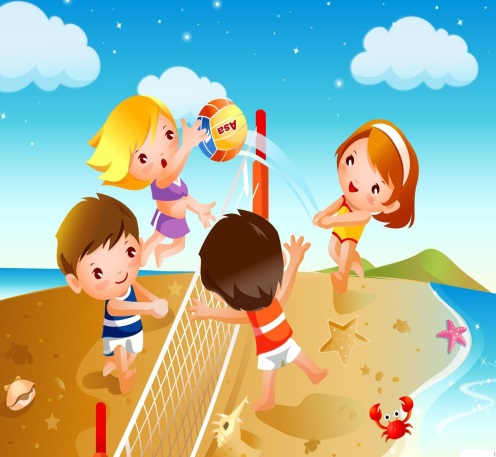 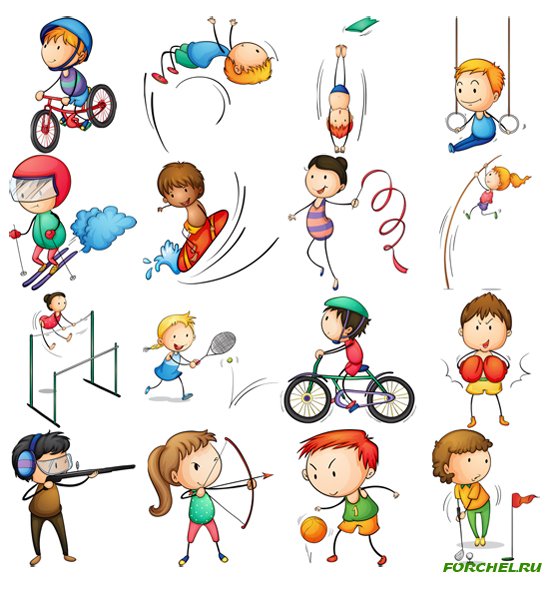 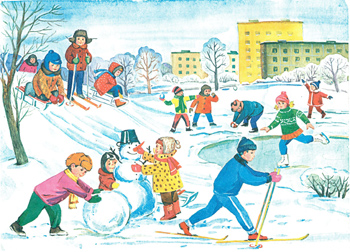 - выступление группы ( каждая группа выступает своими работами)- оцените себя Итог урокаУч-ль. Ребята, выполнили ли мы цель, поставленную перед нами в начале урокаУч-ль. Скажите, пожалуйста, чему вы научились на уроке? (Выслушиваются 2-3 ученика.)Рефлексия Уч-ль. Ребята, сейчас оцените наш урок:если вам было интересно и всё понятно – хлопайте в ладоши;если у вас возникли проблемы с выполнением заданий на новый материал – присядьте;если вам было скучно – топайте ногами.Ученики выражают предложенными действиями своё отношение к уроку и своему труду на нём.Уч-ль. Спасибо, дети, за урок!Домашнее задание: работа по карточкам Оценочный лист                       ИМЯ УЧЕНИКА _______________________________5 – без ошибок 4 – 1 или 2 ошибки 3 -  3 или 4 ошибки «?» - не справился Оценочный лист                       ИМЯ УЧЕНИКА _______________________________5 – без ошибок 4 – 1 или 2 ошибки 3 -  3 или 4 ошибки «?» - не справился Предметы -что? кто?действия -что делает?девочкапрыгаютмальчикиграютракулыбаютсямячикловит                           звездабросаетОблака держитПесок Кидает 1 уровень: Найдите слова-действия:Лайка лаяла на лайку.Плавает пловец легко, уплывает далеко.Прозвенел и смолк звонок.2 уровень :Узнайте слово по действию: а) плавает, ныряет, крякает – ?б) слушает, осматривает, лечит – ?в) свистит, воет, дует – ?3 уровень: Замените сочетания слов одним словом, обозначающим действием:покрыть краской – …заниматься рисованием –…найти решение – …одержать победу – …сделать подарок – … 1 уровень: Найдите слова-действия:Лайка лаяла на лайку.Плавает пловец легко, уплывает далеко.Прозвенел и смолк звонок.2 уровень :Узнайте слово по действию: а) плавает, ныряет, крякает – ?б) слушает, осматривает, лечит – ?в) свистит, воет, дует – ?3 уровень: Замените сочетания слов одним словом, обозначающим действием:покрыть краской – …заниматься рисованием –…найти решение – …одержать победу – …сделать подарок – … 1 уровень: Найдите слова-действия:Лайка лаяла на лайку.Плавает пловец легко, уплывает далеко.Прозвенел и смолк звонок.2 уровень :Узнайте слово по действию: а) плавает, ныряет, крякает – ?б) слушает, осматривает, лечит – ?в) свистит, воет, дует – ?3 уровень: Замените сочетания слов одним словом, обозначающим действием:покрыть краской – …заниматься рисованием –…найти решение – …одержать победу – …сделать подарок – … ИМЯ_____________ ИМЯ_________________Вставь в предложения слова, которые называют действия.1.	Врач ( что делает?)  ………………      больного. 2.	Швея ( что делает?) ………………      платье.3.	Пастух ( что делает?)  …………….   стадо. 4.	Строитель ( что делает?)  ………….. дома. 5.	Маляр ( что делает?)  …………………окна и двери.ИМЯ_____________ ИМЯ_________________Вставь в предложения слова, которые называют действия.1.	Врач ( что делает?)  ………………      больного. 2.	Швея ( что делает?) ………………      платье.3.	Пастух ( что делает?)  …………….   стадо. 4.	Строитель ( что делает?)  ………….. дома. 5.	Маляр ( что делает?)  …………………окна и двери.ИМЯ_____________ ИМЯ_________________Вставь в предложения слова, которые называют действия.1.	Врач ( что делает?)  ………………      больного. 2.	Швея ( что делает?) ………………      платье.3.	Пастух ( что делает?)  …………….   стадо. 4.	Строитель ( что делает?)  ………….. дома. 5.	Маляр ( что делает?)  …………………окна и двери.Задания Оценка 1 задание (индивидуальная)2 задание (парная)3 задание (групповая)Итог Задания Оценка 1 задание (индивидуальная)2 задание (парная)3 задание (групповая)Итог    Предметы      Действия  Чему мы будем учиться на уроке? Распознавать слова- названия действий предметов и ставить к ним вопросы.слова учителя: Скажите, пожалуйста, чему вы научились на уроке?мы научились распознавать слова обозначающие предметов и  названия действий предметов и ставить к ним вопросы. - на какие вопросы отвечают слова обозначающие предметов? слова,  которые обозначают предметы  отвечают на вопросы кто? и что? - на какие вопросы отвечают слова обозначающие действие ? слова,  которые обозначают действия предмета отвечают на вопросы что делать? что делают? 